FICHE DE CANDIDATURE – MA Lorraine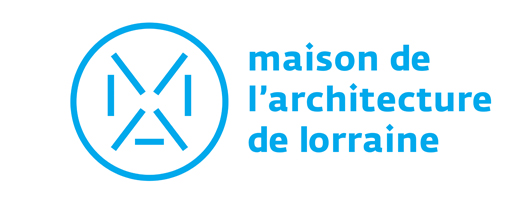 Voir, faire et montrer 2016NOMPRÉNOMTELEPHONE EMAILADRESSESITE WEB ?TITRE DU PROJETDESCRIPTIF TECHNIQUE(indiquer les principaux éléments techniques nécessaires à la réalisation du projet)DEVIS(détailler les divers postes de dépenses)L’enveloppe maximale du projet ne doit pas excéder 400€)